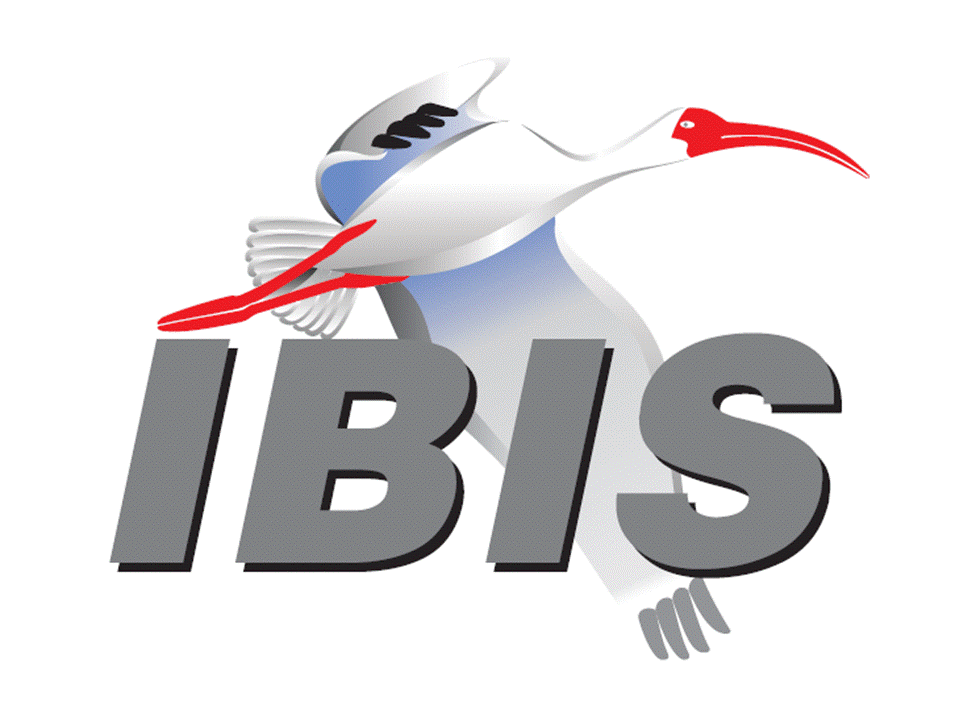 IBIS Open Forum MinutesMeeting Date: December 21, 2018Meeting Location: TeleconferenceVOTING MEMBERS AND 2018 PARTICIPANTSANSYS				Curtis Clark*, Miyo KawataApplied Simulation Technology	(Fred Balistreri)Broadcom				(Yunong Gan)Cadence Design Systems		Brad Brim*, Ken Willis, Ambrish Varma, Zhen Mu					  Morihiro Nakazato, Jinsong Hu, Skipper Liang					  Zuli Qin, Haisan Wang, Hui Wang, Yitong Wen					  Clark Wu, Zhangmin Zhong, Jessica Yen, Nemo HsuCisco Systems			Stephen Scearce, Cassie Yan, Baosh XuCST					Stefan ParetEricsson				Anders Ekholm, Zilwan Mahmod, Guohua Wang					  Wenyan Xie, Amy ZhangGLOBALFOUNDRIES		Steve ParkerHuawei Technologies			(Hang (Paul) Yan)IBM	Greg Edlund, Luis Armenta, Hubert Harrer  Michael CohenInfineon Technologies AG 		(Christian Sporrer)Intel Corporation	Hsinho Wu*, Michael Mirmak*, Nilesh Dattani	  Fernando Mendoza Hernandez, Varun Gupta	  Subas Bastola, Hansel Dsilva, Gianni Signorini	  Kai Yuan, Denis Chen, Jimmy Hsu, Cucumber LinIO Methodology			Lance Wang*Keysight Technologies	Radek Biernacki*, Ming Yan, Heidi Barnes	  Pegah Alavi, Toshinori Kageura, Satoshi Nakamizo	  Umekawa MitsuharuMaxim Integrated			Joe Engert, Yan LiangMentor, A Siemens Business		Arpad Muranyi*, Weston Beal, Raj Raghuram					  Carlo Bleu, Mikael Stahlberg, Yasushi Kondou					  Vladimir Dmitriev-Zdorov, Nitin Bhagwath					  Kazuhiro Kadota, Terence GuoMicron Technology			Randy Wolff*, Justin Butterfield*  Micron Memory Japan		Masayuki Honda, Tadaaki Yoshimura, Toshio Oki					  Mikio SugawaraNXP					(John Burnett)Raytheon				Joseph AdaySiSoft					Mike LaBonte*, Walter Katz, [Todd Westerhoff]Synopsys				Ted Mido, Adrien Auge, Scott Wedge, Xuefeng Chen					  Jinghua Huang, Yuyang WangTeraspeed Labs			Bob Ross*Xilinx					Ravindra GaliZTE Corporation			Shunlin Zhu, Liqiang Meng, Yonghui Ren, Bi YiZuken					Michael Schaeder, Takayuki ShiratoriOTHER PARTICIPANTS IN 2018A&D Print Engineering Co.		Ryu MurotaAbeism Corporation			Nobuyuki Kiyota, Noboru KobayashiAlpine Electronics			Norio MashikoAMD Japan				Tadashi AraiApollo Giken Co.			Naoya Iisaka, Satoshi EndoASRock Rack				Eric Chien, Timmy KaoASUSTek Computer			Eric Hsieh, Nick KH Huang, Jenyung Li, Eric TsaiAvnet					Shinya IshizukaBasiCAE				Kiki Li, Darcy Liu, Linda ZhangCanon Components			Takeshi NagataCanon					Syoji Matsumoto, Yusuke Matsudo, Manabu Sakakibara					  Tadashi Aoki, Hitoshi Matsuoka, Ryuta Kusaka					  Masaaki Ohishi, Satoru IshikawaCasio Computer Co.			Yasuhisa HayashiCelestica				Sophia Feng, Bowen ShiCMK Products Corp.			Hiroyasu MiuraCredo					Anyun LiuCybernet Systems			Takayuki TsuzuraDenso Corp.				Yukiya FukunagaEizo Corp.				Tokimitsu EsoFinnhan				Yuan XuFuji Xerox Manufacturing Co.		Rumi MaedaFujitsu Advanced Technologies	Tendo Hirai, Kumiko Teramae, Hidenobu ShiiharaFujitsu Interconnect Technologies	Masaki Kirinaka, Akiko TsukadaFujitsu Ltd.				Takashi KobayashiFujitsu Optical Components		Masaki KuniiGenesis Technology			TF ChiangGifu University				Toshikazu SekineGlobal Unichip Japan			Masafumi MitsuishiGoogle					Zhiping YangHamamatsu Photonics		Akihiro Inoguchi, Shigenori Fujita, Hidetoshi NakamuraHaskware				David BanasHewlett Packard Enterprise		Passor Ho, Corey Huang, Hellen Lo, Edward PanHitachi ULSI Systems Co.		Sadahiro NonoyamaHitachi Ltd.				Yasuhiro IkedaHoei Co.				Tatsuya ChibaHuawei Technologies			Haiping Cao, Longfang Lv, Shengli (Victory) Wang					  Hang (Paul) Yan, Chen (Jeff) Yu, Zhengyi Zhu					  Peng HuangIB-Electronics				Matsumuro MakotoIndependent				Hiroshi Ishikawa, Fumiyo KawafujiInspur Technologies			Josh Chen, Steven Ho, Dane Huang, Nieves Lee					  Eric Lee, Rock WangInstitute for Information Industry	Joseph YangJapan Radio Co.			Hiroto KatakuraJEITA					Yukio MasukoJohn Baprawski, Inc.			John BaprawskiJVC Kenwood Corp.			Yasutoshi Ojima, Masayuki KuriharaKEI Systems				Shinichi MaedaKeihin Corp.				Takayuki OtaLapis Semiconductor Co.		Satoshi TachiLattice Semiconductor		Dinh Tran, Maryam ShahbaziLenovo				Mark Zheng, Alex Chu, Alan Sun, Simon YehMarvell					Jianping Kong, Fang Lv, Banglong Qian					  Songjie (Jacky) Wang, Liang WuMegachips Corp.			Tomochika KitamuraMitsubishi Electric Corp.		Yusuke SuzukiMobile Techno Corp.			Kazuhiro KamegawaMolex Japan				Nobumasa MotohashiMurata Manufacturing Co.		Kazutaka MukaiyamaNanya Technology Corp.		Ching-Feng Chen, Chi-Wei Chen  Taco (Changqun) Hsieh, Benson Hsu, George Lee  Linda, Allen YeNEC Magnus Communications	Toshio SaitoNew H3C Group			Xinyi Hu, Zixiao YangNikon Corp.				Manabu MatsumotoNvidia Corp.				Norman Chang, Chiayuan Hsieh, Rich Lu					  Chihwei (Jason) TsaiOki Electric Industry Co.		Kenichi SaitoOmniVision				Sirius TsangPanasonic Corp.			Minori Harada, Tomohiro Tsuchiya, Naoyuki Aoki					  Atsushi NakanoPanasonic Industrial Devices,	Kazuki Wakabayashi Systems and Technology Co.Politecnico di Milano			Flavia Grassi, Xinglong WuPolitecnico di Torino			Tommaso Bradde, Marco De Stefano, Paulo Manfredi   Riccardo Trinchero, Stefano Grivet-TalociaPWB Corp.				Toru OhisaQualcomm				Kevin Roselle, Tim Michalka, Zhiguang LiRazer					Irwin (Zhilong) XueRenesas Electronics Corp.		Masayasu Koumyou, Kazunori Yamada, Kenzo Tan					  Hiroyoshi Kuge, Masato SuzukiRicoh Company			Kazuki Murata, Yasuhiro Akita, Kazumasa Aoki					  Toshihiko Makino, Koji KuroseRITA Electronics Ltd.			Kenichi Higashiura, Hiroyuki MotokiRohm Co.				Noboru Takizawa, Ryosuke Inagaki, Nobuya SumiyoshiRyosan Co.				Takahiro Sato, Takumi ItoSAE ITC				(Jose Godoy)Sanwa Denki Kogyo Co.		Yutaka TakasakiShanghai IC R&D Center (ICRD)	Huijie Yan, Hailing YangShanghai Zhaoxin Semiconductor	Chuanyu (Liam) LiShinewave				Nike YangShinko Electric Industries Co.		Takumi IkedaSignal Metrics				Ron OlisarSilvaco Japan Co.			Yoshihiko Yamamoto, Kaoru KashimuraSMK Corp.				Norihide TaguchiSocionext				Megumi Ono, Yumiko Sugaya, Mitsuhiro Tomita					  Katsuya Ogata, Yoshihiko Sumimoto, Yuji Nakagawa					  Takashi ArakiSohwa & Sophia Technologies	Tomoki YamadaSony Global Manufacturing &		Takashi Mine, Toshio Murayama, Taichi Hirano  Operations Corp.			  Takashi MizorokiSony LSI Design			Toru FujiiSony Semiconductor Solutions	Takeshi OguraSPISim				Wei-hsing Huang, Wei-Kai ShihStanford University			Tom LeeSTMicroelectronics			Aurora Sanna, Olivier BayetSyswave				Kazuo OgasawaraTatung Technology			Barry ChenTDK Corp.				Kotaro SuzukiTechnopro Design Co.		Mai FukuokaTeledyne LeCroy			Denny Li, Nan Son, Suping Wu, SherryTelepower				Kenji KobayashiTFF Tektronix Co.			Katsuhiko SuzukiThine Electronics			Takafumi NakamoriTomen Devices Corp.			Kinji MitaniToshiba Corp.				Yasuki TorigoshiToshiba Development & 		Nobuyuki Kasai  Engineering Corp.Toshiba Electronic Devices &		Atsushi Tomishima, Yasunobu Umemoto  Storage Corp.			  Yoshinori Fukuba, Hitoshi Imi, Motochika Okano					  Tetsuya NakamuraToshiba Memory Corp.		Masato Kanie, Takayuki MizogamiToshiba Memory Systems Co.	Eiji Kozuka, Tomomichi TakahashiToshiba Microelectronics Corp.	Jyunya MasumiUnisoc					Junyong Deng, Nikki XieUniversité de Bretagne Occidentale	Mihai Telescu, Charles CanaffUniversity of Illinois			José Schutt-Aine
University of Siegen			Elmar Griese
University of Technology Hamburg	Torben Wendt
Xpeedic				Suxiang ZhouXrossvate				Toshiyuki KanekoYamaha Corp.				Tetsuya KakimotoZhejiang Uniview Technologies	Fang YangZheijiang YUSHI Technology		E. DengIn the list above, attendees at the meeting are indicated by *.  Principal members or other active members who have not attended are in parentheses. Participants who no longer are in the organization are in square brackets.UPCOMING MEETINGSThe bridge numbers for future IBIS teleconferences are as follows:Date				Meeting Number		Meeting PasswordJanuary 11, 2019		624 227 121			IBISfriday11For teleconference dial-in information, use the password at the following website: 	http://tinyurl.com/y7yt7buzAll teleconference meetings are 8:00 a.m. to 9:55 a.m. US Pacific Time.  Meeting agendas are typically distributed seven days before each Open Forum.  Minutes are typically distributed within seven days of the corresponding meeting.NOTE: "AR" = Action Required.-------------------------------------------------------------------------------------------------------------------------------INTRODUCTIONS AND MEETING QUORUMRandy Wolff declared that a quorum was reached.CALL FOR PATENTSMike LaBonte called for declaration of any patents or pending patents related to the IBIS 3.2, IBIS 4.2, IBIS 5.1, IBIS 6.1, Touchstone 2.0, IBIS-ISS 1.0 or ICM 1.1 specifications.  No patents were declared.REVIEW OF MINUTES AND ARSMike LaBonte called for comments on the minutes of the November 12, 2018 IBIS Asia Summit in Tokyo, the November 14, 2018 IBIS Asia Summit in Shanghai, the November 16, 2018 IBIS Asia Summit in Taipei, and the November 30, 2018 IBIS Open Forum teleconference.  Curtis Clark moved to approve all the minutes.  Michael Mirmak seconded the motion.  There were no objections.  Mike reviewed ARs from the previous meeting.Michael Mirmak to confirm what LPB information he is able to share more broadly [AR].Michael reported he has the question out to the LPB group, but he has not received a response yet and would like to keep the AR open.ANNOUNCEMENTS, CALL FOR ADDITIONAL AGENDA ITEMSMike LaBonte reported he received BIRD197.1 from Walter Katz for unofficial review, and he mistakenly sent it out for official review.  It will remain on the agenda for comments and be treated as an official BIRD release.MEMBERSHIP STATUS AND TREASURER'S REPORTBob Ross reported that we have 25 members.  There is $19,051 in our account, with $16,801 accumulated for 2018.  $2,250 is allocated to 2019.  We may get more payments and do a deduction for SAE assessments for our work with SAE as our parent organization.WEBSITE ADMINISTRATIONMike LaBonte reported we do have a new webpage added related to work on IBIS 7.0.  MAILING LIST ADMINISTRATIONCurtis Clark reported we’ve had a few emails bounce from ieee.org related to co-branded emails on DesignCon.  Mike LaBonte noted he will need to send out one more of those mailings later today and one in two weeks.LIBRARY UPDATENo update.INTERNATIONAL/EXTERNAL ACTIVITIES- ConferencesNone.- Press UpdateNone.- Related standardsIEC 63055/IEEE 2401, JEITA “LPB”Michael Mirmak reported there was a LPB (P2401) meeting earlier this week related to the Draft 2 approval.  The document is now open for comments to members.  The next LPB meeting is January 22, 2019, but the date is tentative.  They will review any comments received between now and then at that meeting.SUMMIT PLANNING AND STATUS- DesignCon 2019 IBIS SummitDesignCon will be held in Santa Clara, CA on January 29 through January 31, 2019.  An IBIS Summit will be held on Friday, February 1, 2019.  Mike LaBonte noted it will be in room 209 of the convention center.  Bob Ross noted that Cadence needed to be added as a sponsor to the IBIS webpage.  Mike will add them to the webpage [AR].  Bob reported there are about 12 presentations penciled in already.  We plan to introduce IBIS 7.0 officially at the Summit.  Lance Wang added there are 27 registrations so far.  Mike reported we have a barter agreement with DesignCon.  We are given a 20% discount to share for conference registration, which is available on the IBIS webpage.  Cadence Design Systems, Keysight Technologies, Mentor, a Siemens Business, and Synopsys are sponsors.Sponsorship opportunities for all upcoming IBIS summits are available, with sponsors receiving free mentions in the minutes, agenda, and other announcements.  Contact the IBIS Board for further details.QUALITY TASK GROUPMike LaBonte reported that the group is meeting on Tuesdays at 8:00 a.m. PT.  The next two meetings are cancelled because they fall on holidays.  The discussion has been mostly about the development of IBISCHK6.1.5 as well as getting prepared for IBISCHK7.0.The Quality task group checklist and other documentation can be found at:http://www.ibis.org/quality_wip/ADVANCED TECHNOLOGY MODELING TASK GROUPArpad Muranyi reported that the group normally meets regularly on Tuesdays at 12:00 p.m. PT.   The last two meetings were used for the Editorial task group.  The next meeting will be January 8, 2019.Task group material can be found at:http://www.ibis.org/macromodel_wip/INTERCONNECT TASK GROUPMichael Mirmak reported that the group usually meets at 8:00 a.m. PT on Wednesdays.  The group remains suspended until IBIS 7.0 activities are completed.Task group material can be found at:http://www.ibis.org/interconnect_wip/EDITORIAL TASK GROUPMichael Mirmak reported that the group is meeting at 8:00 a.m. PT on Wednesdays and on Fridays when there is no Open Forum teleconference as well as during some ATM task group time slots.  A draft IBIS 7.0 was voted out from the task group to the Open Forum for consideration.  It is available on the IBIS webpage.  They are actively soliciting feedback on the draft.  The draft went through over 35 editorial revisions, with a document of draft changes on the task group page.  The largest change was the introduction of the interconnect improvements.  There are numerous clarifications and corrections to the AMI flows.  Mike LaBonte noted he found as many as 41 drafts.  The effort was very large.  He thanked Michael for chairing the group and Justin Butterfield for taking minutes, some times as many as 3 per week.  He thinks the document is much more consistent than it was before.  Michael added that 17 BIRDs were incorporated.  The document is posted in markup mode, but markup can be turned off if opened in Word.  Mike will make a PDF version without markup and post it to the webpage [AR].  Mike noted some editorial notes for future consideration are also posted on the webpage.  Comments on the introductory page and the full document are welcome.  Arpad Muranyi asked what the markup baseline is.  Mike noted it is relative to IBIS 6.1.  Bob Ross added that the Editorial task group will likely meet next year to review comments and deal with any other issues.  Michael noted there should be discussion on the process for dealing with comments.  Bob thought they should be recorded and added to the issues list.  Mike thought there should be a new document to record issues relevant to IBIS 7.0, a new known issues document.  Bob noted known issues is usually relevant to the final version.  Issues could be added to the Editorial task group’s spreadsheet, the editorial checklist.  Mike agreed with this.  Any issues can be sent to Michael to add to the spreadsheet.  Mike agreed with Bob that any issues found that are not addressed after ratification of IBIS 7.0 can be moved to a new known issues document for IBIS 7.0.  Arpad clarified Mike’s earlier question, asking if new comments should be added to a new spreadsheet since comments now are coming from the Open Forum.  Bob thought that only one spreadsheet should be maintained by the Editorial task group.  Mike agreed with this.  Bob commented that minor spelling fixes also do not need to be recorded in the spreadsheet.Bob noted the markup version is over 500 pages.  Mike thought it would be good to note that comments should refer to pages in the non-markup version.Task group material can be found at:http://www.ibis.org/editorial_wip/NEW ADMINISTRATIVE ISSUESMike LaBonte noted that the minutes show an example of a member company, Micron, with a subsidiary listed as Micron Memory Japan.  He wondered if it was clear that the subsidiary is not a separate member company.  Bob thought that indentation used already was clear.  Mike agreed to this notation as long as there was not confusion.BIRD197.1: NEW AMI RESERVED PARAMETER DC_OFFSETMike LaBonte noted some editorial changes were made.  Bob noted some of his comments could use further discussion in the ATM task group.  Arpad Muranyi agreed to put it on the agenda for a future ATM task group meeting.BIRD166.4: RESOLVING PROBLEMS WITH REDRIVER INIT FLOWDiscussion was tabled.BIRD181.1: I-V TABLE CLARIFICATIONSDiscussion was tabled.BIRD190: CLARIFICATION FOR REDRIVER FLOWDiscussion was tabled.IBISCHK PARSER AND BUG STATUS Bob Ross reported the IBISCHK6.1.5 source code was received.  He’ll be going through the process to distribute it.  The executables associated with it will be added to the webpage by Mike.  This assumes we will accept the parser.  There is a vote needed to accept the parser in order to make payment of $1,000 to the parser developer.  Mike noted the $1,000 was voted already as the payment to make.  Mike added that many regression checks were done by the developer.  He also does additional checks with his own set of models.  He also compares 32 and 64-bit executables to see any differences.  There are some expected differences in IBIS-AMI model checking messages.  He also compares Linux and Windows versions and results compared to the last IBISCHK version.  Bob moved to accept the IBISCHK6.1.5 parser and make payment to the developer.  Michael Mirmak seconded the motion.  There were no objections.  Michael asked if a roll call vote was needed.  Mike noted that the funds were already approved, so this is just a vote to release the funds.  He and Bob did not feel a roll call vote was needed.  Michael and Radek Biernacki agreed.Arpad Muranyi asked when the parser would be released.  Bob was hoping to send out links to the source code after the meeting.  Mike will create a webpage for the new executables, also noting the user guide release is TBD [AR].Bob also noted there are two potential bugs that have not been dealt with yet.  These may turn into bug reports later.NEW TECHNICAL ISSUESMichael Mirmak asked how many IBIS Open Forum meetings are needed for review of IBIS 7.0 before it can be scheduled for a vote.  Mike noted the Policies and Procedures document does not state a requirement.  Bob stated it could be scheduled for a vote on February 1, 2019 at the DesignCon meeting based on previous practice of requiring two meetings for review, with voting in the third meeting.  Mike noted we would need to schedule a vote during the January 11, 2019 IBIS Open Forum meeting.  Any changes to the document would need to be mentioned during that meeting.  NEXT MEETINGThe next IBIS Open Forum teleconference meeting will be held on January 11, 2019.  The DesignCon IBIS Summit is scheduled on February 1, 2019.  No teleconference will be available.Mike LaBonte thanked the participants for all their contributions to IBIS in 2018.Arpad Muranyi moved to adjourn.  Bob Ross seconded the motion.  The meeting adjourned.========================================================================NOTESIBIS CHAIR: Mike LaBontemlabonte@sisoft.com	IBIS-AMI Modeling Specialist, SiSoft	6 Clock Tower Place, Suite 250	Maynard, MA 01754VICE CHAIR: Lance Wang (978) 633-3388lwang@iometh.comPresident/CEO, IO Methodology, Inc.PO Box 2099Acton, MA  01720SECRETARY: Randy Wolff (208) 363-1764rrwolff@micron.comPrincipal Engineer, Silicon SI Group Lead, Micron Technology, Inc.8000 S. Federal WayP.O. Box 6, Mail Stop: 01-711Boise, ID  83707-0006TREASURER: Bob Ross (503) 246-8048bob@teraspeedlabs.comEngineer, Teraspeed Labs10238 SW Lancaster RoadPortland, OR 97219LIBRARIAN: Anders Ekholm (46) 10 714 27 58, Fax: (46) 8 757 23 40ibis-librarian@ibis.orgDigital Modules Design, PDU Base Stations, Ericsson ABBU NetworkFärögatan 6164 80 Stockholm, SwedenWEBMASTER: Mike LaBontemlabonte@sisoft.com	IBIS-AMI Modeling Specialist, SiSoft	6 Clock Tower Place, Suite 250	Maynard, MA 01754POSTMASTER: Curtis Clarkcurtis.clark@ansys.com	ANSYS, Inc.	150 Baker Ave Ext	Concord, MA 01742This meeting was conducted in accordance with ANSI guidance.All inquiries may be sent to info@ibis.org.  Examples of inquiries are:To obtain general information about IBIS.To ask specific questions for individual response.To subscribe to the official ibis@freelists.org and/or ibis-users@freelists.org email lists (formerly ibis@eda.org and ibis-users@eda.org).To subscribe to one of the task group email lists: ibis-macro@freelists.org, ibis-interconn@freelists.org, or ibis-quality@freelists.org.To inquire about joining the IBIS Open Forum as a voting Member.To purchase a license for the IBIS parser source code.To report bugs or request enhancements to the free software tools: ibischk6, tschk2, icmchk1, s2ibis, s2ibis2 and s2iplt.The BUG Report Form for ibischk resides along with reported BUGs at:http://www.ibis.org/bugs/ibischk/ 
http://www.ibis.org/ bugs/ibischk/bugform.txtThe BUG Report Form for tschk2 resides along with reported BUGs at:http://www.ibis.org/bugs/tschk/ 
http://www.ibis.org/bugs/tschk/bugform.txtThe BUG Report Form for icmchk resides along with reported BUGs at:http://www.ibis.org/bugs/icmchk/ 
http://www.ibis.org/bugs/icmchk/icm_bugform.txtTo report s2ibis, s2ibis2 and s2iplt bugs, use the Bug Report Forms which reside at:http://www.ibis.org/bugs/s2ibis/bugs2i.txt 
http://www.ibis.org/bugs/s2ibis2/bugs2i2.txt 
http://www.ibis.org/bugs/s2iplt/bugsplt.txtInformation on IBIS technical contents, IBIS participants and actual IBIS models are available on the IBIS Home page:http://www.ibis.org/Check the IBIS file directory on ibis.org for more information on previous discussions and results:http://www.ibis.org/directory.htmlOther trademarks, brands and names are the property of their respective owners.SAE STANDARDS BALLOT VOTING STATUSCriteria for SAE member in good standing:Must attend two consecutive meetings to establish voting membershipMembership dues currentMust not miss two consecutive meetingsInterest categories associated with SAE standards ballot voting are: Users - members that utilize electronic equipment to provide services to an end user. Producers - members that supply electronic equipment. General Interest - members are neither producers nor users. This category includes, but is not limited to, government, regulatory agencies (state and federal), researchers, other organizations and associations, and/or consumers.OrganizationInterest CategoryStandards Ballot Voting StatusNovember 14, 2018November 16, 2018November 30, 2018December 21, 2018ANSYSUserInactive---XApplied Simulation TechnologyUserInactive----Broadcom Ltd.ProducerInactive----Cadence Design SystemsUserActiveXXXXCisco SystemsUserInactive----CSTUserInactive----EricssonProducerInactiveXX--GLOBALFOUNDRIESProducerInactive--X-Huawei TechnologiesProducerInactive----IBMProducerInactive----Infineon Technologies AGProducerInactive----Intel Corp.ProducerActiveXXXXIO MethodologyUserActiveX-XXKeysight TechnologiesUserActive--XXMaxim IntegratedProducerInactive----Mentor, A Siemens BusinessUserActiveX-XXMicron TechnologyProducerActive--XXNXPProducerInactive----RaytheonUserInactive----SiSoft UserActiveXXXXSynopsysUserActiveX-X-Teraspeed LabsGeneral InterestActive--XXXilinxProducerInactive----ZTE Corp.UserInactiveX---ZukenUserInactive----